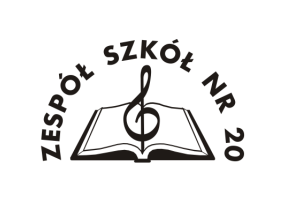 Zespół Szkół nr 20 ul. Kłodnicka 36,   54-218     Wrocław,  71 798 68 96                                        e-mail: sp65@zs20.plPOTWIERDZENIE WOLIw związku z uzyskaniem pozytywnego wyniku w sprawdzianie predyspozycji sportowych    wyrażam wolę zapisu mojego syna/córki * do  klasy sportowej- profil koszykówka  ,  na rok szkolny 2023/2024.………………………………………………………………………………………………..   imię i nazwisko/ pesel              ………………………………………………………………                                         data i czytelny podpis rodziców  / opiekuna prawnego - potwierdzenie woli proszę wysłać na skrzynkę szkoły sp65@zs20.pl do dnia 20.06. do godz. 15.00.*Właściwe podkreślić 